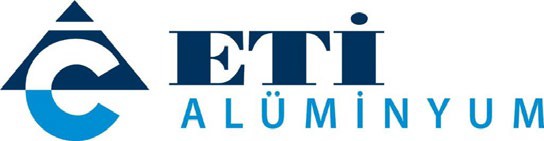 PRESS RELEASEThe era of ‘green energy’ begins at Eti Alüminyum! Eti Alüminyum is preparing to add two more solar power plants (SPP) to its solar farms on the company’s power plant premises in Seydişehir. Eti Alüminyum kicked off the construction of Eti-3 and obtained the installation permit for Eti-4. With the addition of the two new SPPs, the plant’s power generated from renewable sources and the power consumed at the plant will equal each other. January 31, 2022 – Cengiz Holding’s subsidiary Eti Alüminyum takes solid steps towards the goal of ‘clean and green aluminum’ with two new solar power plants that the company will build in Seydişehir, the location of the company’s integrated production facilities. With the addition of 104.3 MW (Eti-3 plus Eti-4) to its current installed capacity of 58.8 MW (Eti-1 plus Eti-2), Eti Alüminyum’s power generation from renewable resources will be equal to the power consumed in production. ‘WE AIM FOR GREEN ALUMINUM’Stating that they produce 80,000 tons of aluminum annually in Seydişehir, Mehmet Arkan, General Manager of Eti Alüminyum said, “The electricity used in the electrolysis plant, the most important step of aluminum production, accounts for a major part of production costs. Generating this electricity from green energy to reduce our carbon footprint will reinforce the pioneering position of Eti Alüminyum, the only company in Türkiye that makes integrated production from mine to end product. Our solar farms plus the hydroelectric power plant we have in Oymapınar will enable us to generate power from renewable energy sources in an amount equal to the amount of electricity we consume.” Emphasizing that industrial production goes hand in hand with sustainability and ecology, especially in developed countries, Arkan continued his words as follows: “While aiming to maintain good air quality, we invest in our future and support the use of sustainable and clean energy in production. We plan to complete our 40.3 MW Eti-3 power plant in May and our 64 MW Eti-4 power plant, for which we have only recently received the installation permit, by the end of the year. Our plan for the coming period is to increase and diversify our energy production from renewable resources to the extent permitted by current legislation and reach our zero carbon target.”ENOUGH TO MEET THE ELECTRICITY OF 116,000 HOUSEHOLDS The 163 MW total installed capacity of the solar farms at Eti Alüminyum’s Integrated Plants in Seydişehir, which will increase to four by the end of 2022, will generate enough electricity to meet the needs of 116,000 households. The current 145,350 solar panels will increase to 378,000 with the completion of the two solar farms. Like the others, both will be built by Cengiz Enerji, a group company of Cengiz Holding. Eti Alüminyum’s gas emissions at the company’s Seydişeyir plants are now 50% lower than the EU’s emission standard, thanks to the company’s significant post-privatization investments centered around sustainable production. 